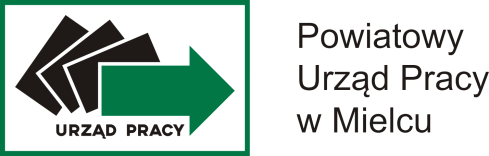 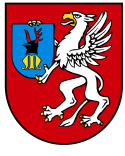 INFORMACJA O STUDIACH PODYPLOMOWYCH
(wypełnia organizator studiów podyplomowych)Nazwa organizatora studiów podyplomowychAdres organizatora studiów podyplomowychDane organizatora studiów podyplomowychNazwa kierunku studiów podyplomowychTermin realizacji studiów podyplomowychCałkowity koszt studiów podyplomowychWysokość opłat i terminy płatnościNumer rachunku bankowego organizatora studiów podyplomowychDane kontaktowePodpis i pieczęć osoby uprawnionejNIP organizatora studiów podyplomowychREGON organizatora studiów podyplomowychPKD organizatora studiów podyplomowychTermin rozpoczęcia studiów podyplomowych (dzień/miesiąc/rok)Termin zakończenia studiów podyplomowych (dzień/miesiąc/rok)I rata w wysokości:Termin płatności:II rata w wysokości:Termin płatności:III rata w wysokości:Termin płatności:IV rata w wysokości:Termin płatnościOsoba do kontaktu w sprawie studiów podyplomowychNumer telefonu i e-mail osoby do kontaktu